上海商学院实验室安全准入教育系统使用手册为强化师生安全责任意识，丰富师生安全保护知识，防止和减少实验室安全事故发生，现启用上海商学院实验室安全准入教育系统。学校将组织学生进行线上实验室安全教育和考试，成绩合格后才可进入实验室学习。具体课程学习考试操作步骤如下：一、如何登录系统 1.1 下载安装 扫描下方二维码，或者从手机应用商店、App Store 搜索“学习通”下载安装。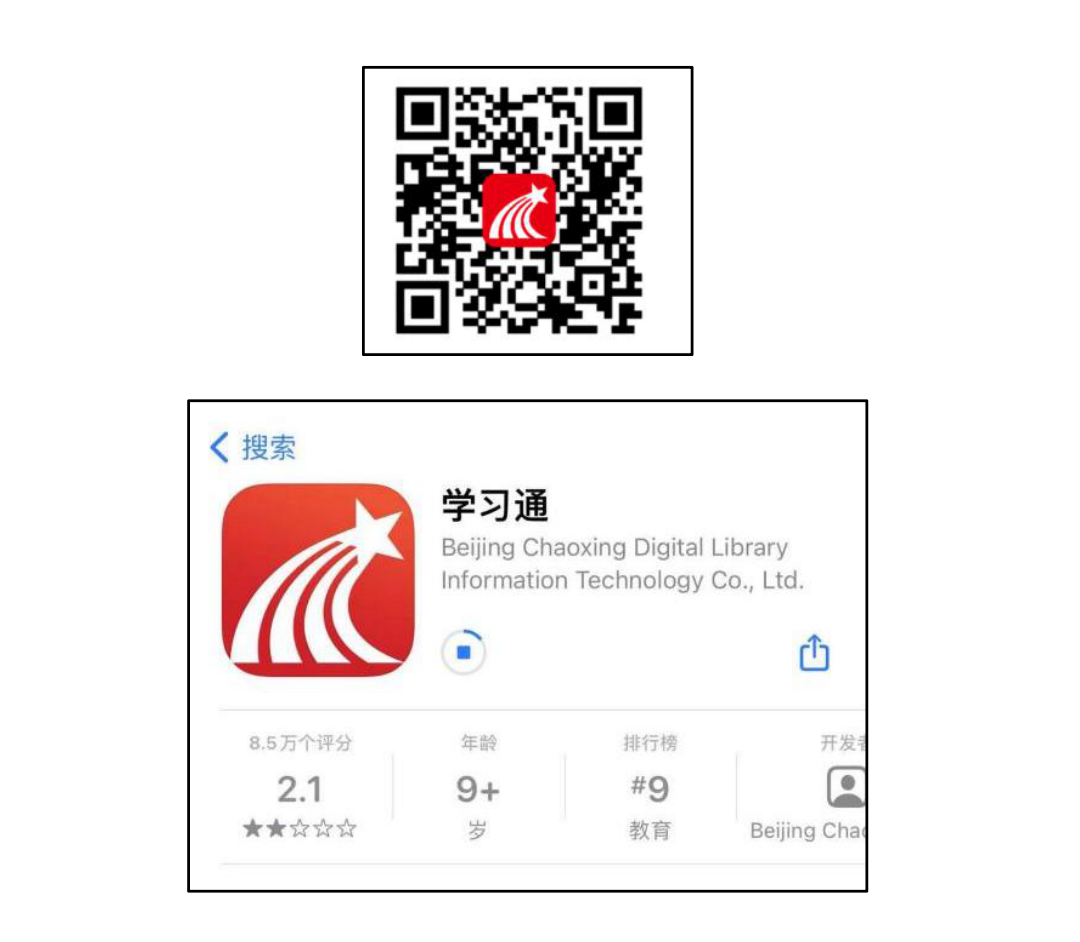 1.2 注册登录 （注册、绑定仅支持手机端）1.2.1 手机端 打开学习通，点击“新用户注册”，利用手机号注册设置密码；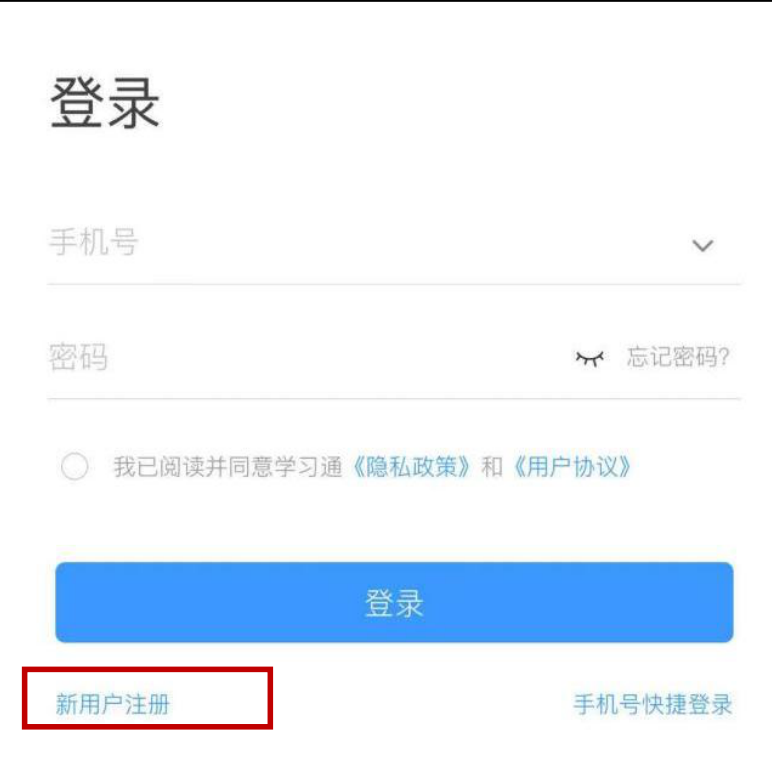 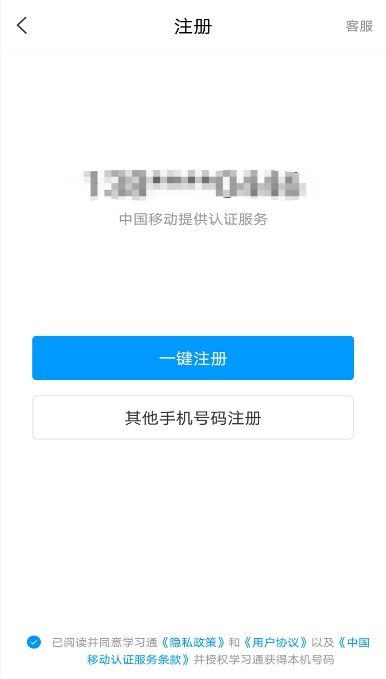 绑定学校和学号，添加课程。点击“我”—“设置”—“账号管理”—点击“绑定单位”—“ 添加单位”--输入“105777”——绑定学号——绑定真实姓名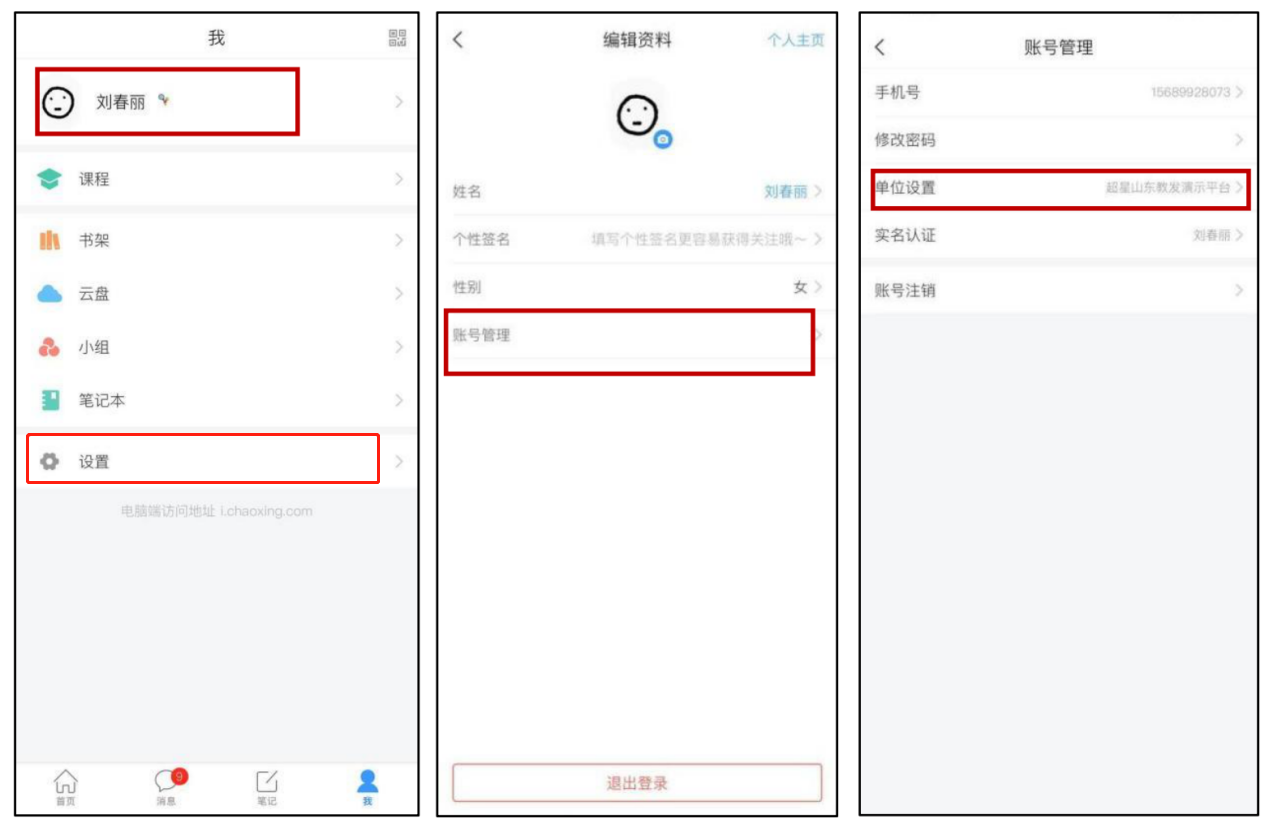 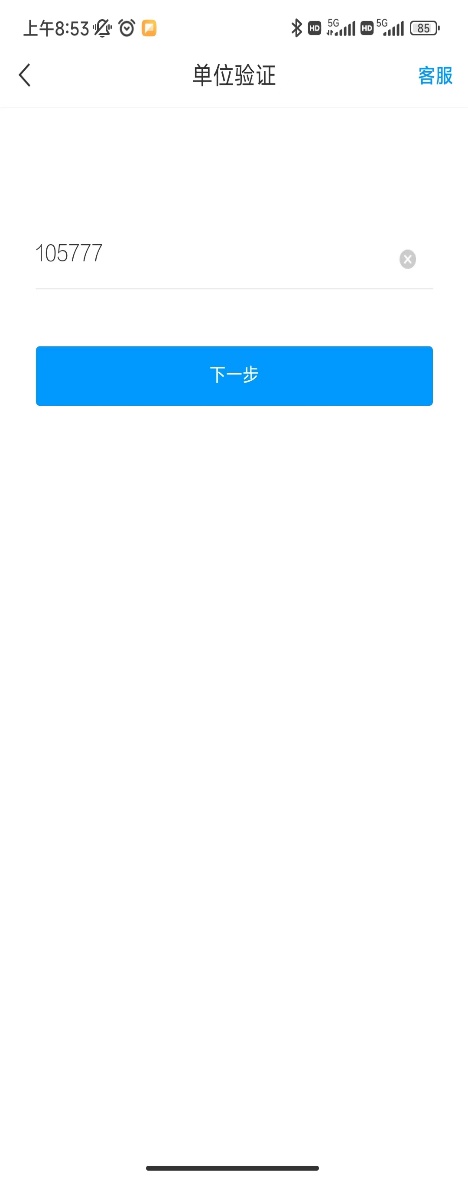 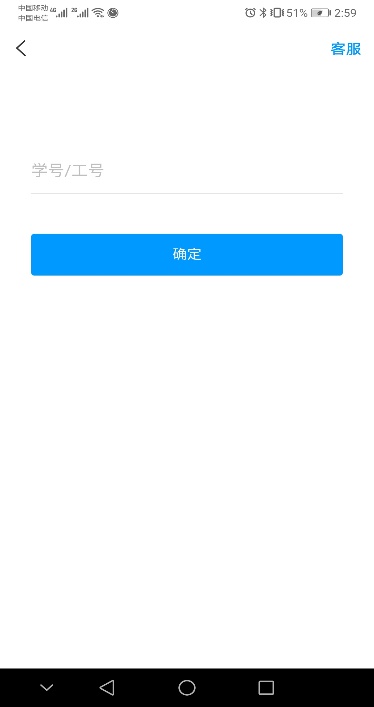 成功绑定学校和学号之后，点击“我”—“课程”—“我学的课”--即可开始在线学习和考试;其他各专业学生开设：上海商学院实验室安全教育准入课程食品质量与安全专业学生开设：食品专业实验室安全教育准入课程1.2.2 电脑端 1.打开网址http://sbs.las.chaoxing.com进入学习通登录界面，点击右上角“登录”按钮。登录成功，点击“安全课程”—进入“我学的课”即可开始学习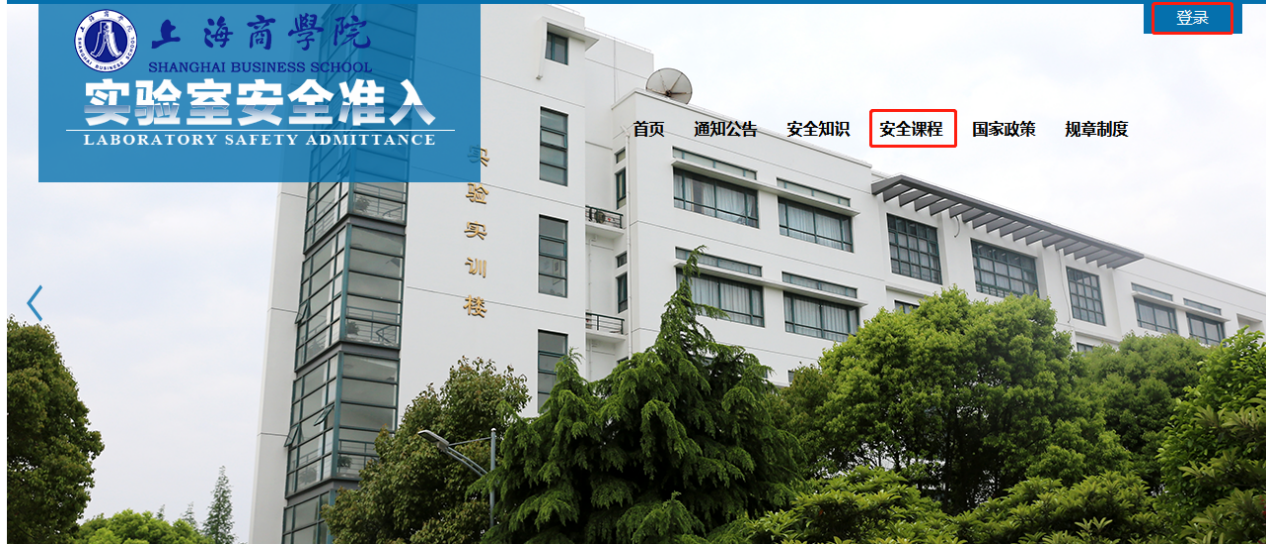 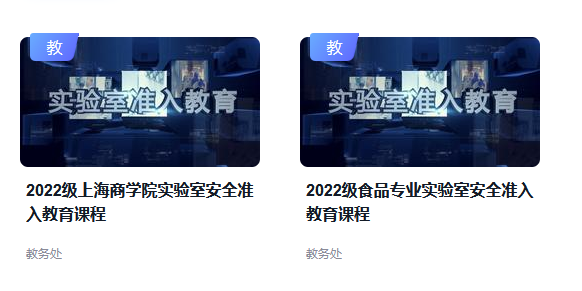 注：（1）未注册的同学，需要提前注册并绑定单位及学号（注册、绑定仅支持手机端）。（2）已经在手机端注册的同学，与学习通账号密码一致，可以通过以下三种方式进行登录： ①输入“手机号+密码”；②输入“手机号+验证码”； ③学习通 app 扫码登录。 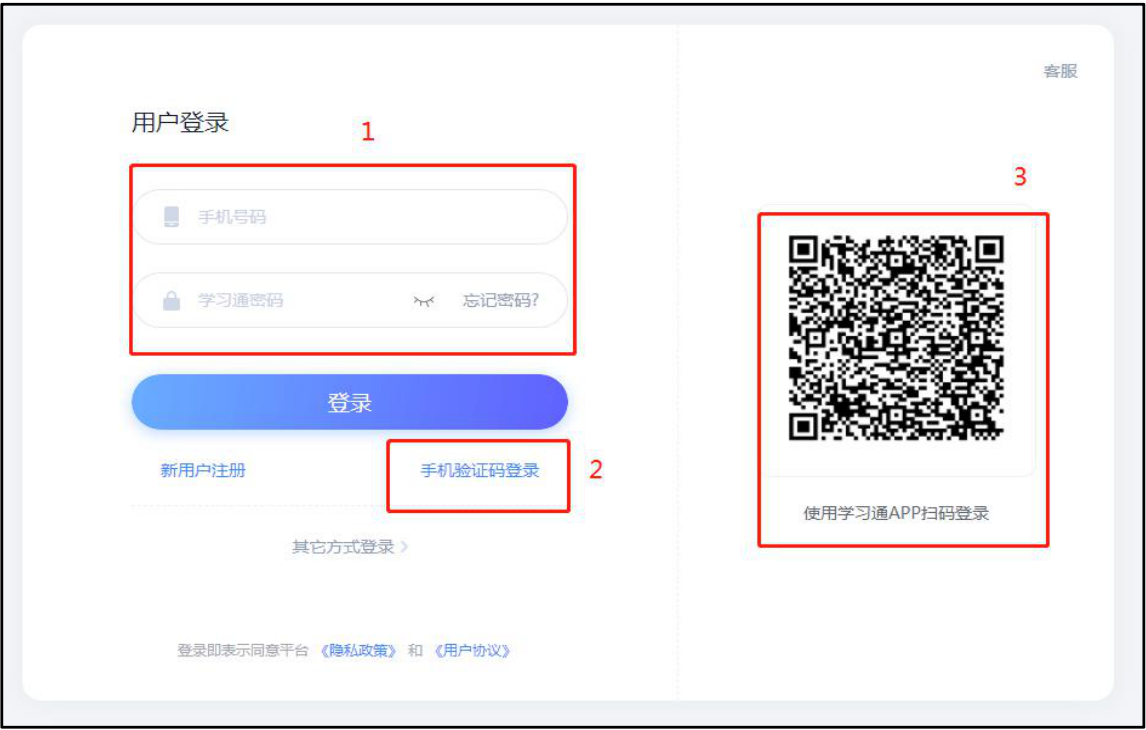 二、如何考试考试方式一:手机端1.在考试规定时间内, 完成课程任务点95%及以上方可参加考试。学生在手机端“消息”的收件箱中和“课程”中收到相关考试消息。如图所示：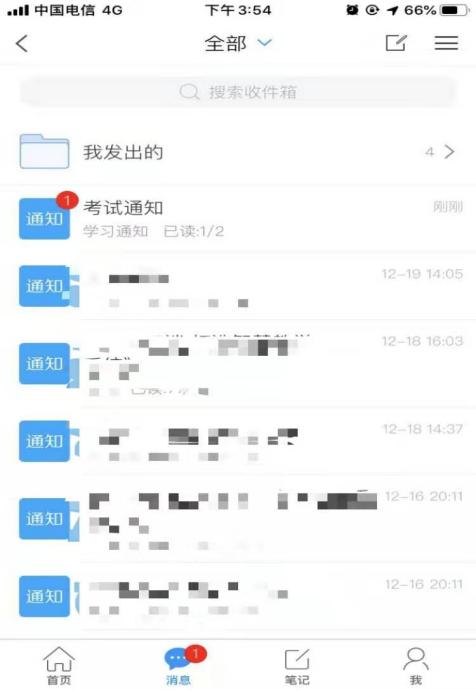 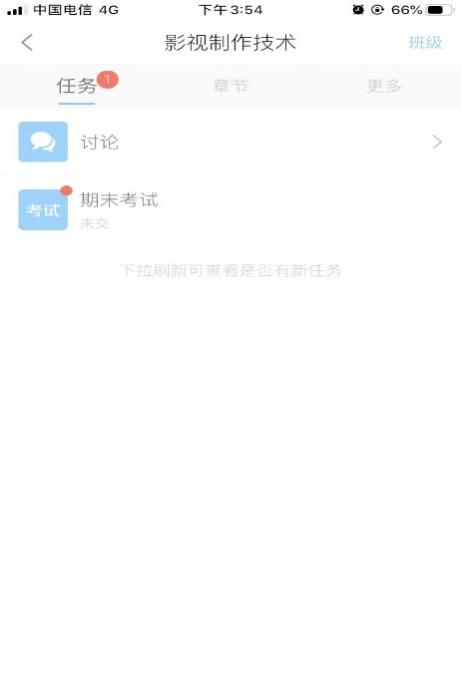 2.以收“通知”收件箱为例，界面步骤如下：第一步：打开收件箱收到的考试通知邮件, 点击“我已阅读”，开始考试第二步：开始答题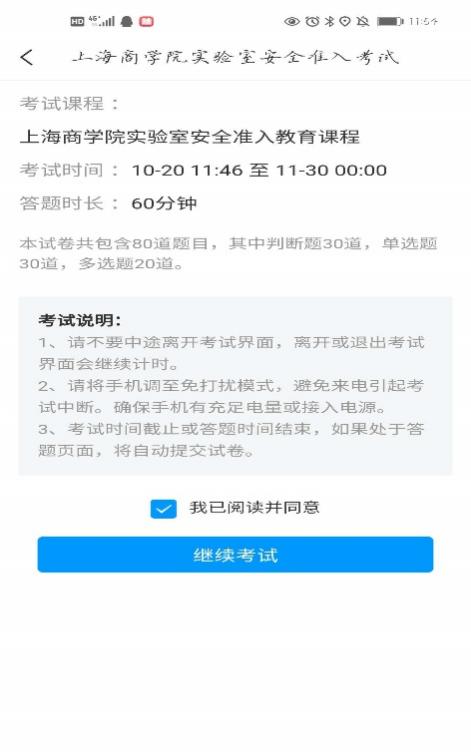 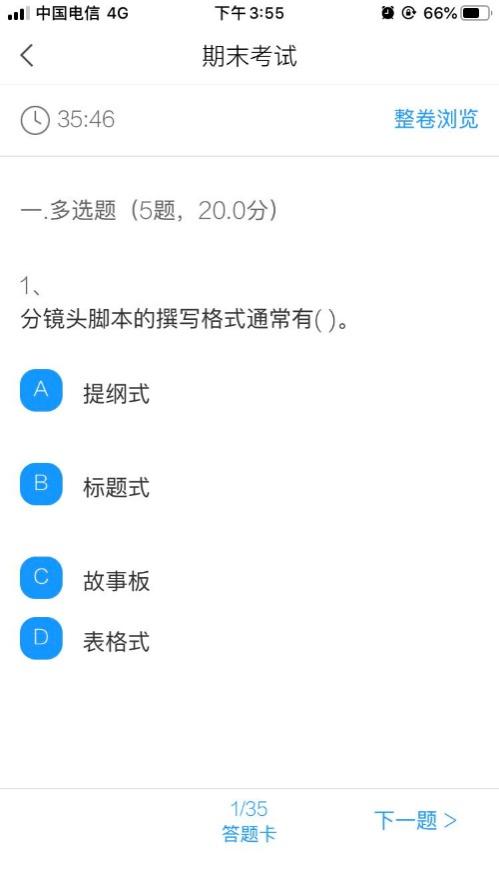 第三步：点击右上角“整卷浏览”可检查所有试题答题情况，并可进行修改答案。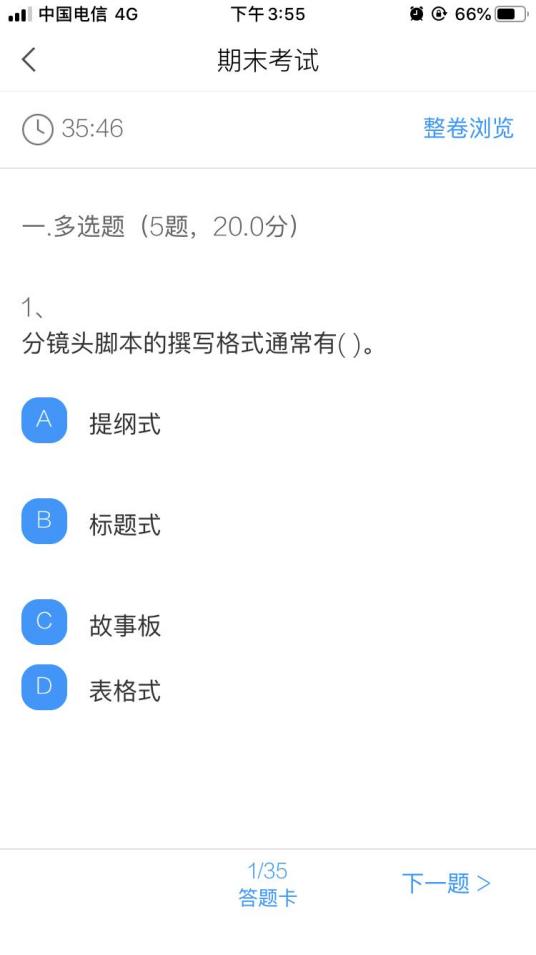 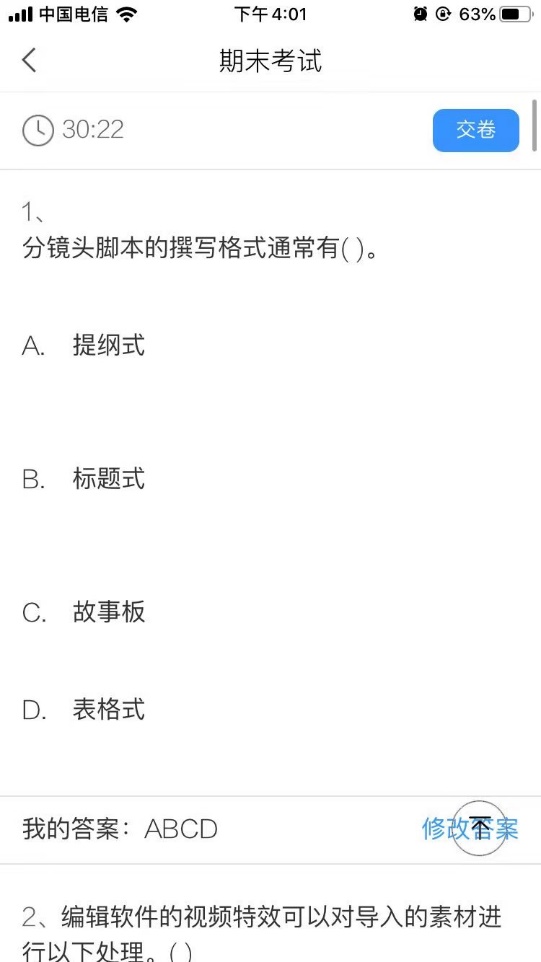 第四步：点击下方“答题卡”可对整个试卷进行浏览，检查未做的题目，快速定位某一道题目。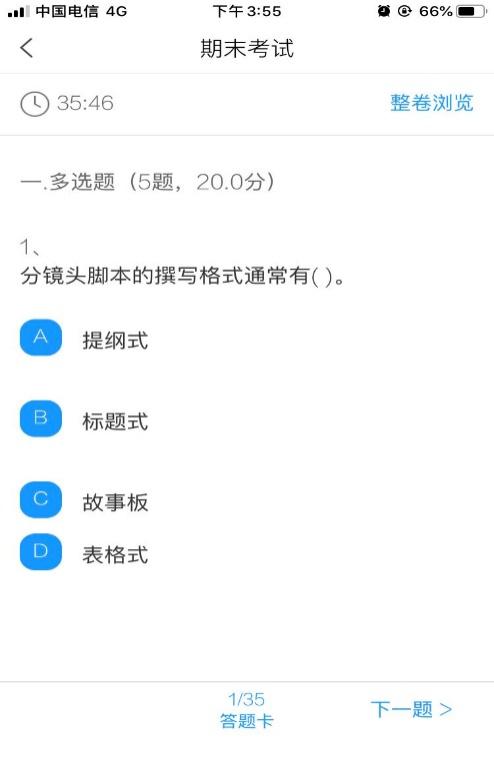 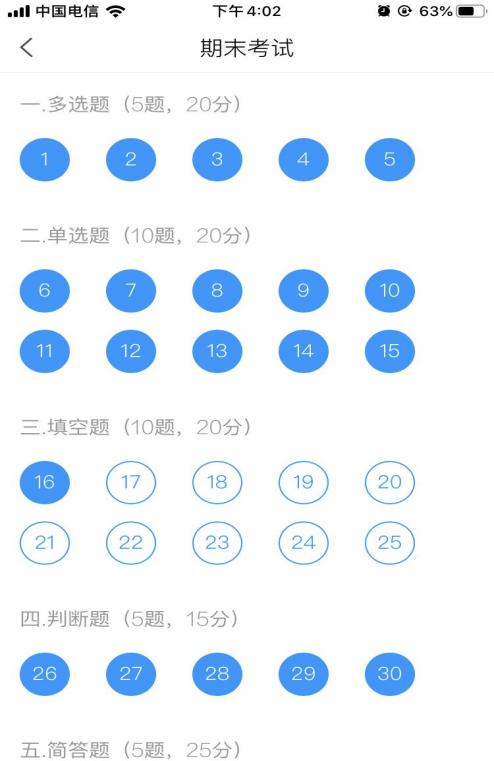 第五步：完成考试点击右上角进行交卷，确定交卷后，答案不可更改。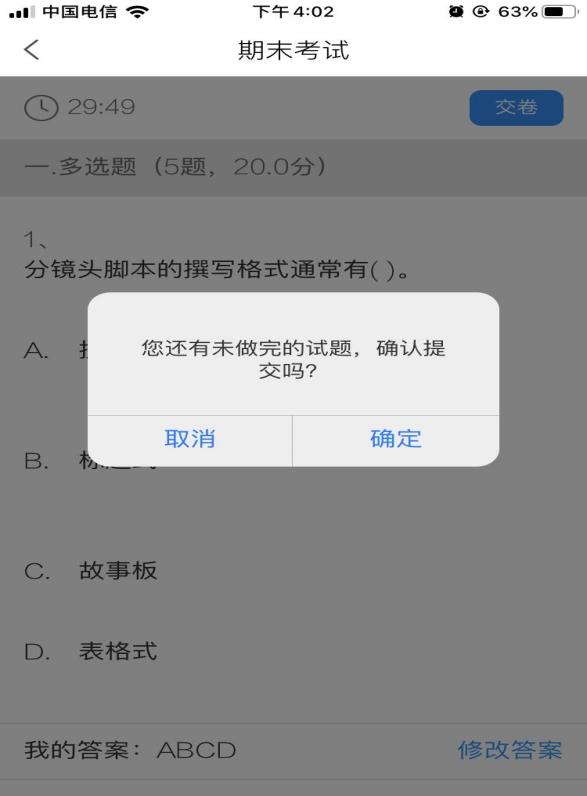 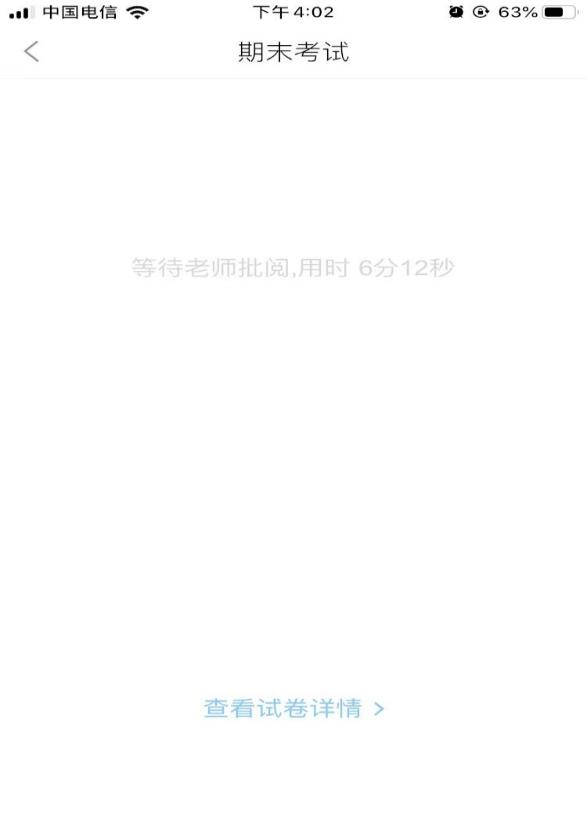 第六步：提交后可以看到考试成绩，满分100分，成绩90分及以上为及格，考试机会共5次，系统自动记录最高成绩。特别提醒：考试过程中不得退出考试，下拉快捷页面也不可以，后台会对所有学生考试中进行监测。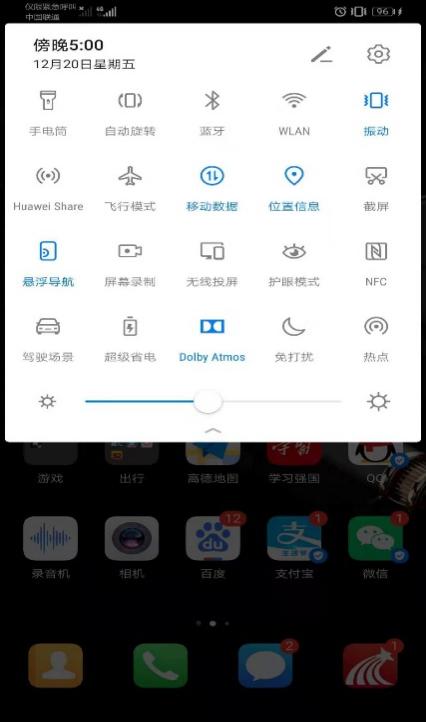 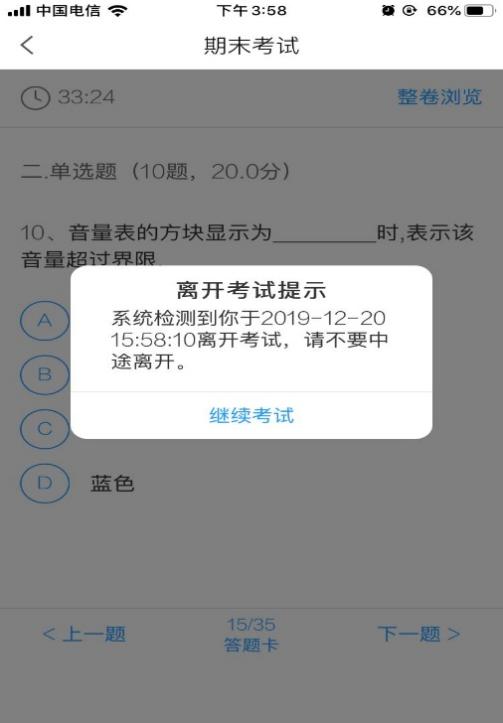 考试方式二:电脑端第一步：在考试规定时间内, 完成课程任务点95%及以上方可参加考试。学生在电脑端登录后“收件箱”中收到“考试通知”或“课程”中收到相关考试消息。如图所示：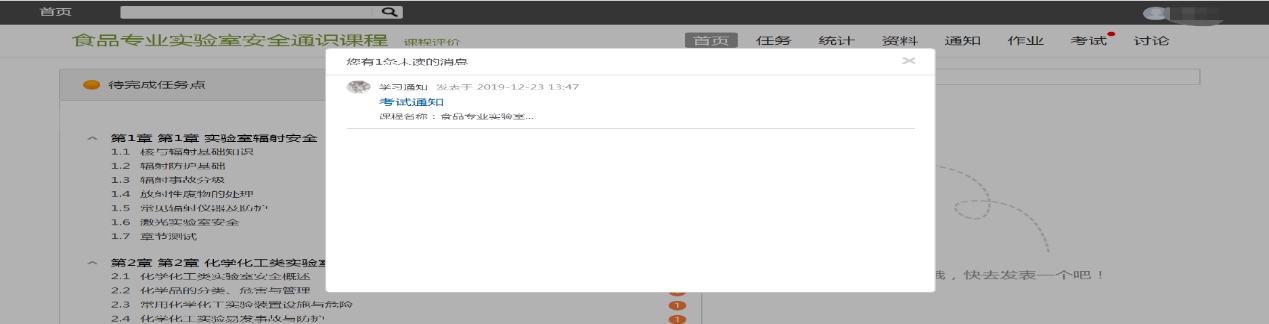 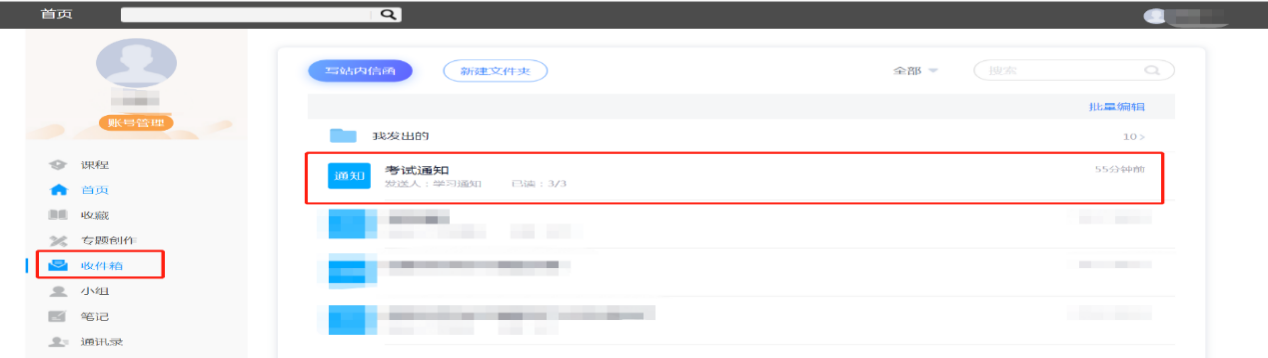 第二步：点击进入“我的考试” ，按照考试要求进行考试：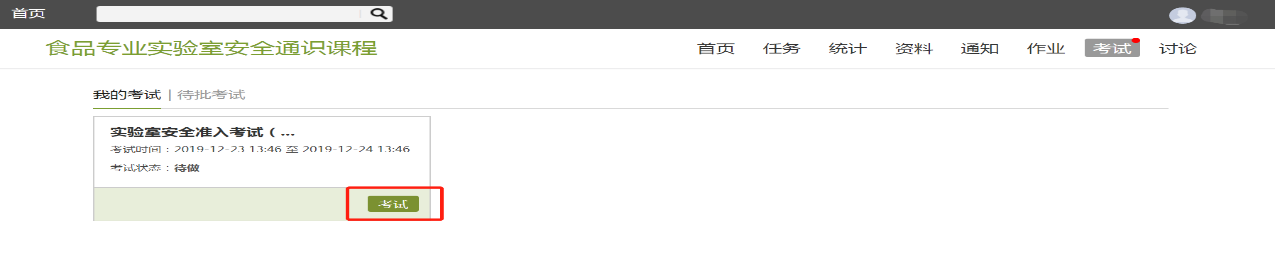 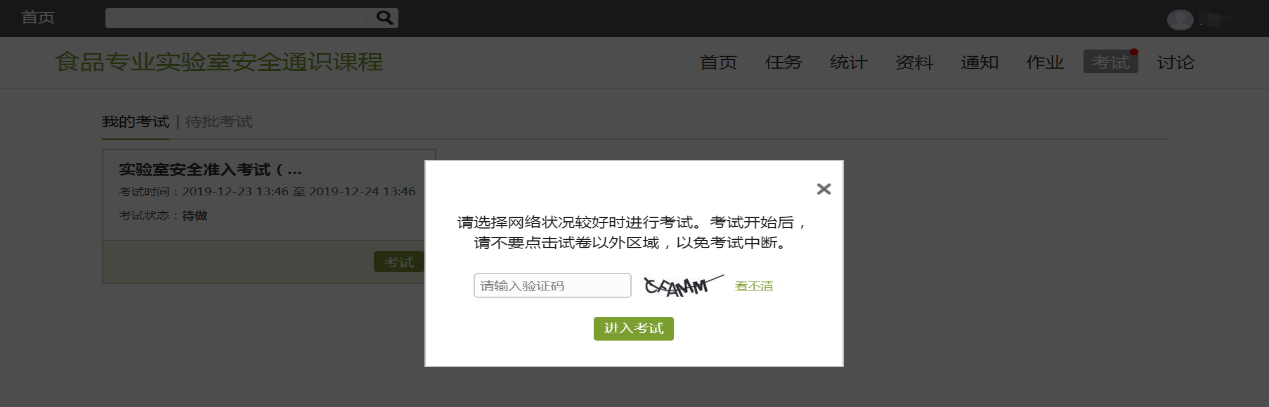 成绩考试合格者方可进入实验室参加实验教学活动，考试合格者将发放合格证书。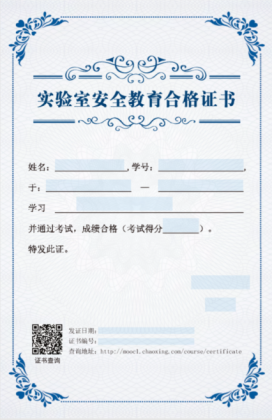 三、技术支持联系人：孙老师    联系电话：67105517  办公室：实训楼402室